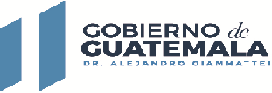 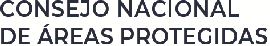 Periodo: Del 01 al 31 de enero 2022SIN MOVIMIENTOCONSEJO NACIONAL DE AREAS PROTEGIDASDIRECCIÓN ADMINISTRATIVADEPARTAMENTO DE COMPRASNo.RenglónNombre y ApellidosServicios Técnicos / ProfesionalesContrato o ActaVigencia del ContratoPorcentaje de pagoValor en quetzalesPeriodo de PagoCURNITDescripción